Прокуратура Сызранского района разъясняет:Какая административная ответственность предусмотрена для несовершеннолетних водителей?         Разъясняет заместитель прокурора Сызранского района Геннадий Лебедев.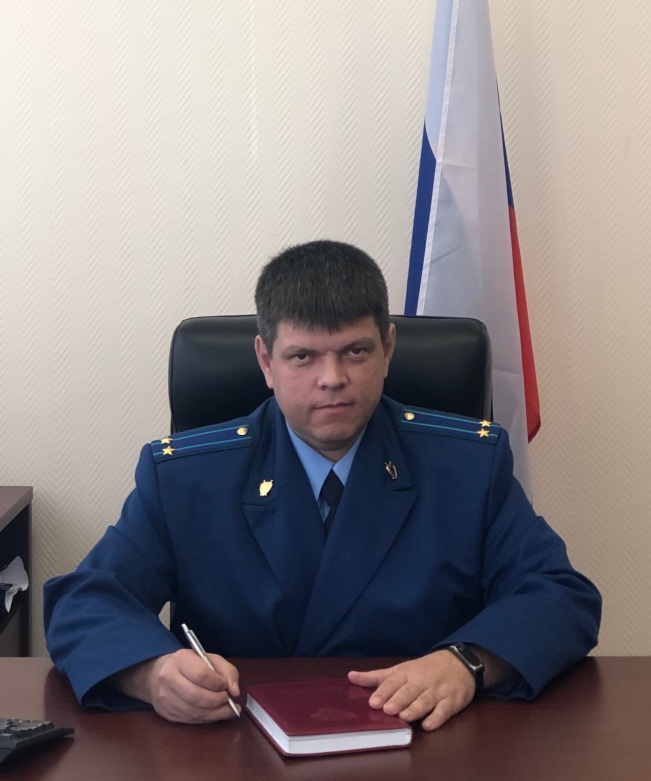           В настоящее время широкое распространение среди молодежи получили мопеды и скутеры, для управления которыми требуется наличие водительского удостоверения категории «М». В соответствии со ст.2.3 КоАП РФ административной ответственности подлежит лицо, достигшее к моменту совершения административного правонарушения возраста 16 лет.           Таким образом, в случае управления несовершеннолетним водителем, достигшим 16-летнего возраста, мопедом или скутером без водительского удостоверения категории «М», данное лицо подлежит административной ответственности по ч. 1 ст. 12.7 КоАП РФ, санкцией статьи предусмотрено наказание в виде штрафа от 5 до 15 тысяч рублей.           Данные дела об административном правонарушении в отношении несовершеннолетних рассматриваются должностными лицами ГИБДД или комиссией по делам несовершеннолетних и защите их прав.           Кроме того, на водителей скутеров и мопедов распространяются все составы административных правонарушений в области дорожного движения, такие как  правление водителем мотоциклов или мопедом без мотошлемов, нарушение правил маневрирования, проезд на запрещающий сигнал светофора, превышение скоростного режима и другие виды нарушений. Начало формыКонец формы 27.02.2023